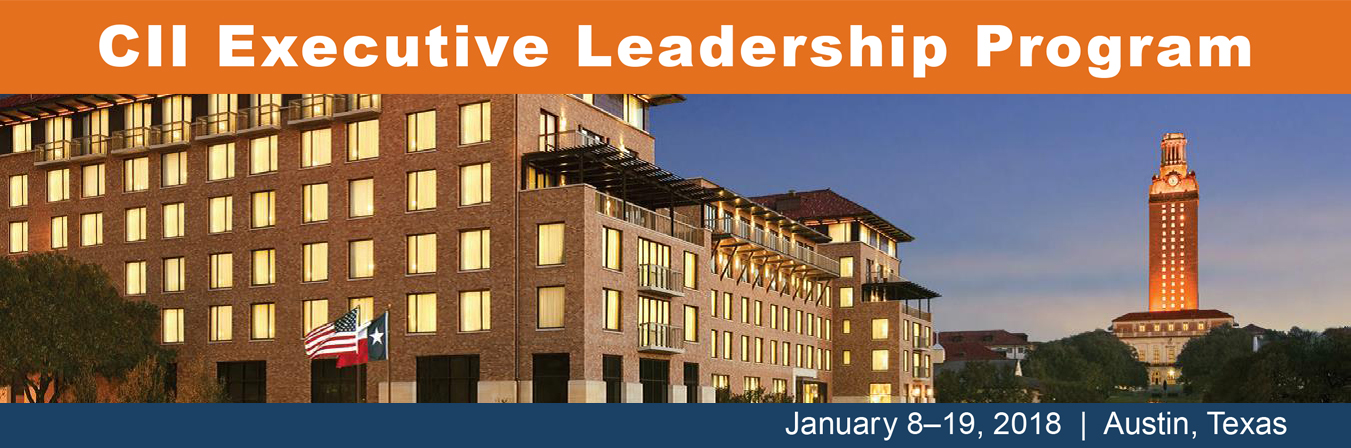 REGISTRATION FORMNAME:           	NICKNAME:      			TITLE:      COMPANY/ORGANIZATION:      ADDRESS:      CITY/STATE/ZIP:      		COUNTRY:      PHONE:      	CELL PHONE:      		FAX:      	EMAIL:      Briefly describe your current job responsibilities:            Registration Fee:EARLY REGISTRATION FEE 		FEE $19,900.00 (until Sep. 1st)		 $20,900.00 (after Sep. 1st)DEPOSIT $7,500.00 (Required to reserve a space in the program)Deposit amount due by Sept. 1, 2017 and the remaining balance due by Nov. 3, 2017		Credit Card payment: (Please contact Debbie at 512-232-3017 or dsamilpa@cii.utexas.edu)	Purchase Order  Check made payable to “CII” in U.S. Dollars or wire transfer*No cancellation refunds after November 3, 2017.  Substitutions are allowed at any time.	Please complete form and return with payment to:	CII								Phone:  512-232-3017	Attn:  Debbie Samilpa					dsamilpa@cii.utexas.edu 	3925 W. Braker Lane (R4500)						Austin, TX  78759-5316